PETAK,14.5.2021. PRIRODA I DRUŠTVO-SVI UČENICIZa  koga  je  sve opasan  onečišćeni  okoliš ?Nabroji  i  opiši!________________________________________________________________________________________________________________________________________________________________________________________________________________Kako  možemo  smanjiti količinu  smeća i pridonijeti  zaštiti  okoliša?____________________________________________________________________________________________________________________________________________________________OPIŠI RECIKLIRANJE STAKLA.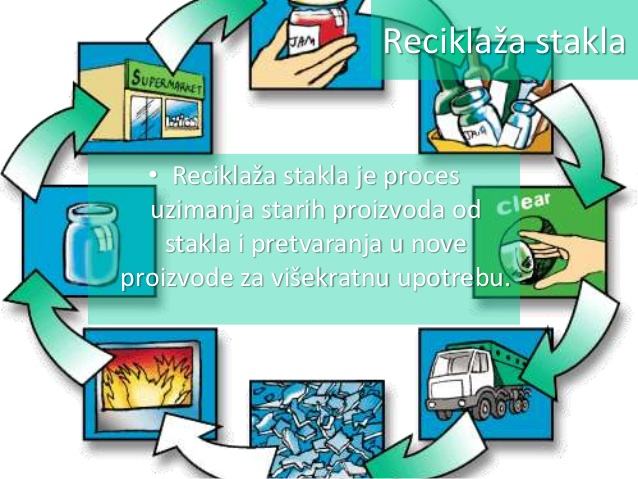 OPIŠI RECIKLIRANJE PLASTIKE.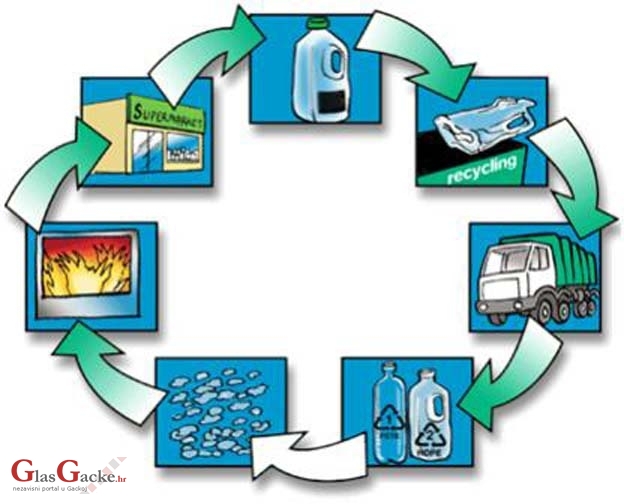 OPIŠI RECIKLIRANJE PAPIRA.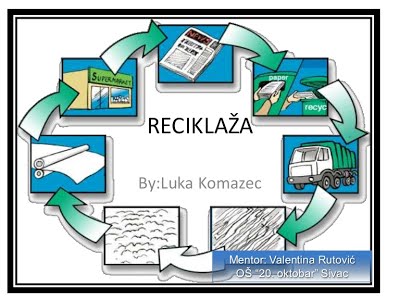 